Y7 SpanishReading: Match the correct image to the Spanish. 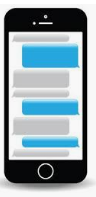 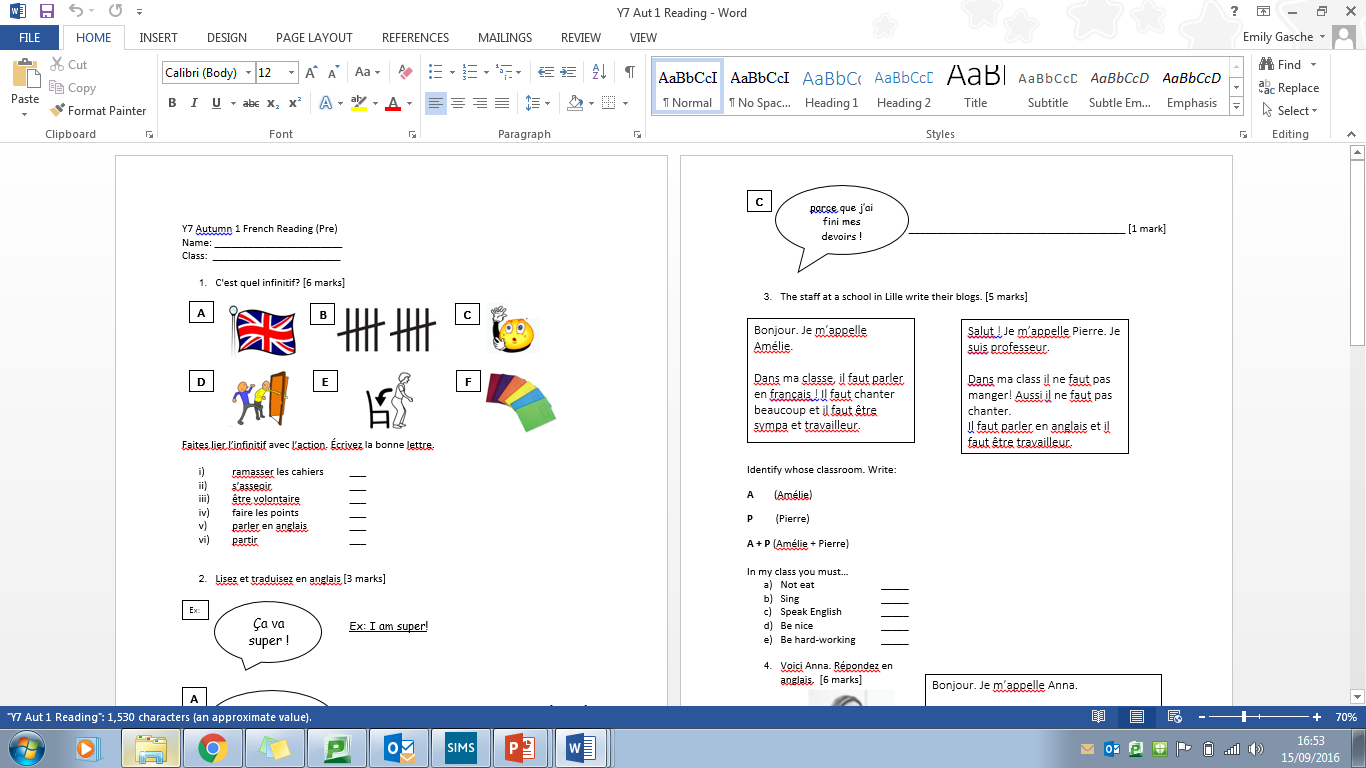 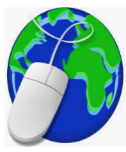 Navegar por el internetSer voluntario/a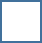 Mandar mensajesSpeaking preparation:Write four sentences about two things you like to do and two that you don’t like to do.Me encanta….Me gusta…No me gusta…Odio…Reading:Translate these words into English:Navegar =Escuchar = Bailar =Chatear =Hablar =Mandar =Jugar =Comer= Speaking preparation: Respond to the following question. Try to extend using “porque”.¿Qué te gusta hacer en tu tiempo libre?¿Qué no te gusta hacer en tu tiempo libre?Reading: Read the following blog post. Chateo con mis amigos en el móvil todos los días. Nunca bailo porque no me gusta nada. Al contrario, me encanta ver la televisión porque es relajante. Me gusta mandar mensajes con mis amigos y además navego por el internet.What four things do they like to do:2.3.4. Speaking:Create the following phrases in Spanish:I love to surf the internet.I hate to watch television.I like to speak with my friendReading:Translate the following passage into English : Speaking preparation: Create and say the following phrases in Spanish:I surf the internetI send messagesI chat with my friendsI eat in a restaurantReading:Read this classroom language. Choose a word from the list to fill the gap. Write the correct letter in each box. Careful, there is one word too many. Example: He               mis deberes !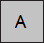 (a)   ¡Super! He             .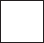 (b)   ¿Puedo                los cuadernos?(c)   Hoy, vamos a             y               .(d)   Quiero marcar              puntos. (e)  ¡Pienso que               fantástico!   (f)  Porque              inteligente.           A    terminadoB    bailarC    ganadoD    losE    sonF    recogerG   esH   cantarI     soySpeaking preparation:Hablas de tu tiempo libre.  Menciona:El deporteTu actividad favoritaTu familia – que les gusta hacerPlanes para el fin de semanaReading: How are these people feeling? Translate into English.Speaking preparation:Respond to the following two questions. You must use at least four adjectives, four quantifiers, three different connectives and two different verbs (e.g. escuchar, navegar, comer). You must make reference to two different tenses:¿Qué haces durante el fin de semana?¿Qué hace tu amigo/a durante el fin de semana?